	UNJÁRGGA OAHPPOGÁLDU/ NESSEBY OPPVEKSTSENTER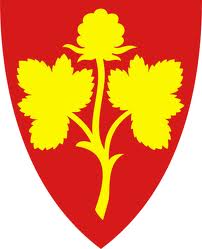 Dálveluodda 89840 VarangerbotnVEDTEKTER FORSFO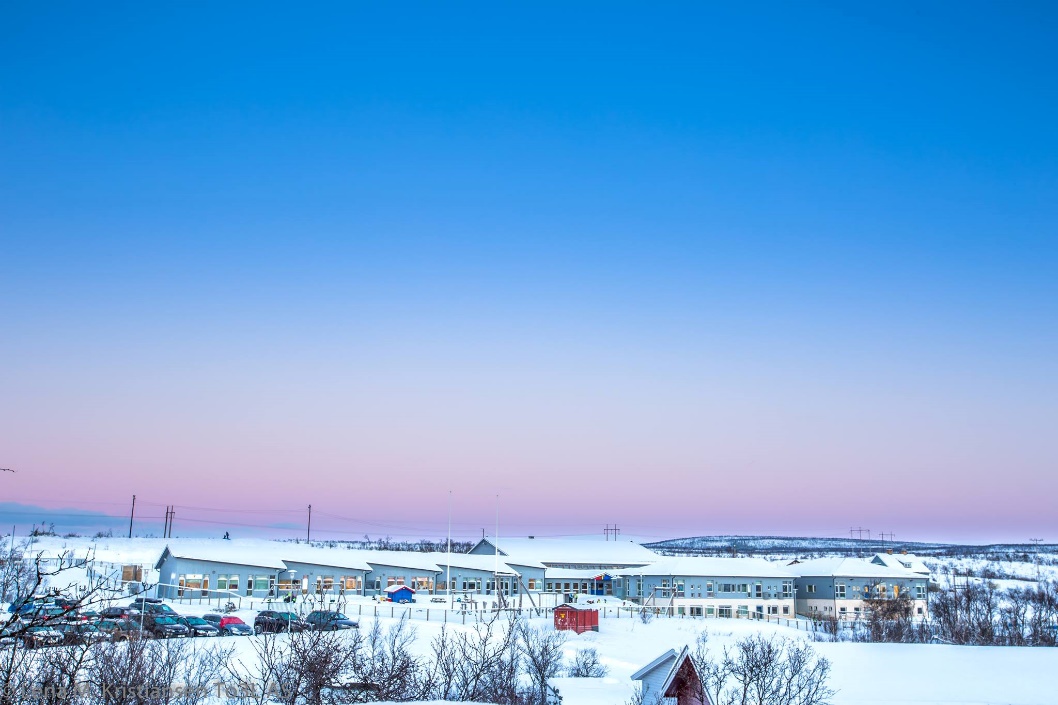 1 FormålSkolefritidsordningen er et pedagogisk tilrettelagt omsorgs- og fritidstilbud utenom denobligatoriske skoledagen for barn fra 6 - 10 år. Skolefritidsordningen skal i samarbeid medskolen sikre barna et helhetlig oppvekstmiljø. Innholdet skal preges av barnas behov for lek,kulturaktiviteter, sosial læring og bygge på samisk språk og kultur. Skolefritidsordningen skal drives i samsvar med de til enhver tid gjeldene forskrifter og retningslinjer, kommunale vedtak og planer for skolefritidsordningen.2 EierforholdUnjárgga gielda / Nesseby kommune står som eier og er ansvarlig for driften av den kommunale skolefritidsordningen. Virksomhetsleder på Unjárgga oahppogáldu/ Nesseby oppvekstsenter er administrativ leder for skolefritidsordningen.3 Styring og ledelseForeldrerådForeldrerådet består av alle foreldre/foresatte til barn i skolefritidsordningen. Foreldrerådet skal fremme samarbeidet mellom hjem og skolefritidsordning. Foreldrerådet skal fremme foreldrenes og barnas interesser når det gjelder å sikre gode utviklings- og aktivitetsmuligheter. Alle foreldre til barna i skolefritidsordningen utgjør foreldrerådet.Møtefrekvens og avstemningI hovedsak avholdes ett foreldrerådsmøte hver høst innen november. Ved avstemning i foreldrerådet gis det en stemme for hvert barn.SamarbeidsutvalgSamarbeidsutvalget ved Unjárgga oahppogáldu/ Nesseby oppvekstsenter er samarbeidsutvalg for skolefritidsordningen. Samarbeidsutvalget består av:- 2 representanter for elevene- 1 representant for undervisningspersonalet- 1 representant for ansatte barnehagen- 1 representant for andre ansatte i oppvekstsenteret- 2 representanter fra FAU – skole- 2 representanter fra FAU – barnehage- 2 kommunalt valgte representanterAlle representanter skal ha personlig vararepresentant.Samisk- og norskspråklig avdelinger i barnehagen skal velge en representant hver til SU.
4 OpptaksmyndighetHovedopptaket skjer administrativt hver vår. Årlig søknadsfrist 01.04.
5 OpptakskriterierSøknad om plass søkes på eget skjema (nesseby.kommune.no). Utenom hovedopptak er det fortløpende opptak dersom det er ledig plass.6 Delte plasserSFO tilbys i hele- og deltidsplasser. Deltidsplass beregnes i hele dager, hvorav en dag teller 20%.7 AkuttplasserBarnevernet kan i akuttsituasjoner disponere ekstra plasser i skolefritidsordningen.8 OpptaksperiodeElever i 1.-4.trinn tildeles plass i skolefritidsordningen for ett år av gangen fra skolestart.  For barn med særskilte behov tildeles plass i skolefritidsordningen ut det 7. skoleåret.Skolefritidsordningen åpner ved skolestart, og strekker seg til skolens første planleggingsdag i august året etter.9 Oppsigelse av plass i SFOGjensidig oppsigelsestid for SFO-plass i skoleåret er 1 måned. Oppsigelsen regnes fra den 1. ipåfølgende måned. Rådmannen kan etter vurdering dispensere fra dette. Oppsigelse sendes skriftlig til Unjárgga oahppogáldu/ Nesseby oppvekstsenter.Frist for oppsigelse av SFO-plass for sommerferien er 01.05.Manglende betaling vil føre til oppsigelse av plassen fra kommunens side. Foreldre kan inngåbetalingsavtale for å hindre oppsigelse. Før tap av plassen i skolefritidsordningen skal barnetsbehov gis en faglig vurdering.10 ForeldrebetalingForeldrebetalingen fastsettes av kommunestyret. Betalingen skjer forskuddsvis til kommunen innen 20. i hver måned. Juli er betalingsfri måned.Ved fravær påløper krav om betaling, med mindre det er omsøkt og innvilget permisjon påforhånd av opptaksmyndighet under punkt 4 i vedtektene.Foreldre som sier opp plassen i skolefritidsordningen etter 01.05. betaler for heleskolefritidsåret.Ligningsattest sendes inn hvert år innen 01.06. Dersom attest ikke foreligger, blir foreldrebetaling regnet etter høyeste sats.11 PermisjonDet kan gis permisjon fra fast plass i minimum seks måneder. Skriftlig søknad sendes til Unjárgga oahppogáldu/ Nesseby oppvekstsenter minimum 1 måned før permisjonstiden inntreffer. Dersom SFO-plassen ikke blir benyttet i en periode på 1 måned, uten at det foreligger permisjonssøknad eller annen gyldig grunn, kan det føre til oppsigelse av plassen fra kommunens side.12 FerieForeldrene skal innen 30.04. gi melding om når barna skal ha ferie.SFO er stengt 4 uker i juliSFO er stengt 6 dager pr år til planlegging og kurs for de ansatte.SFO og barnehage samordnes i sommerferien.13 ÅpningstidSkolefritidsordningen har åpningstid fra kl 07.00 til kl 16.15. Åpningstiden kan endres dersom behovet endrer seg. 14 KlageAvgjørelse om opptak er enkeltvedtak etter forvaltningsloven og kan påklages av søker. Klagen må være fremmet innen tre uker etter at opptaket er kjent for søker.15 VedtektsendringVedtektsendringer foretas av kommunestyret.16 Intern-kontrollsystemSFO følger regelverket for internkontroll. Oppvekstsenteret har sjekklister og egne rutiner for å følge opp bestemmelsen for internkontroll.17 PolitiattestAlle ansatte, vikarer og øvrig personale i SFO må legge fram godkjent politiattest.18 Taushetsplikt/opplysningspliktAnsatte i SFO har taushetsplikt etter reglene i forvaltningslovens § 13.Ansatte har opplysningsplikt overfor barnevernstjenesten.19 Barn som hentes etter stengetidForesatte står ansvarlig for at barn blir hentet innen stengetid. I tilfeller hvor barn hentes etter barnehagens stengetid belastes foreldrene med et gebyr på kr 400 pr påbegynte halvtime for å dekke utgiftene til overtid for de tilsatte.Gebyret kreves inn av kommunen i samsvar med kvitterte lister fra SFO.Oppdatert tirsdag 9. mai 2017